PiXL Score to Sonar (ARE) Conversion Grid 2023-2024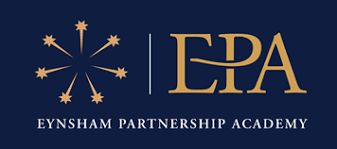 ARE thresholds all set according to the latest Government scaled score doc- this will alter year on year.GD thresholds raised to approximate scaled score of 106 for AP1, and 108 for AP2 to give teachers a more accurate on track calculation. Other scores adjusted proportionally.  Y1 AP3 maths scores corrected to fit with marks available on the paper.Y6 reading AP3 corrected so GD starts at 110 and not 113Year 1 thresholds need to be scrutinised at AP2Year 3/4/5 raw scores will need to be adjusted proportionately at AP3 if you are wishing to derive a Government scale score for each child.Sonar ARE codes – JA = Just At / At = Securely At / Ab = Above & Significantly AboveYear GroupAP1AP1AP1AP2AP2AP2AP3AP3AP3MathsReadingGPSMathsReadingGPSMathsReadingGPS19-12 ARE (JA)13-16 ARE + (At)17 + GD (Ab) 10-13 ARE (JA)14-16 ARE + (At)17 + GD (Ab) 21-21 ARE (JA)22 -25 ARE + (At)26 + GD (Ab) 12-14 ARE (JA)15-17 ARE + (At)18 + GD (Ab)212-18 ARE (JA)19-27 ARE + (At)28 + GD (Ab&Sig Ab)9-11 ARE (JA)12-15ARE + (At)16 + GD (Ab)9-11 ARE (JA)12-15 ARE + (At)16 + GD (Ab)29-38 ARE (JA)39-49ARE + (At)50 + GD (Ab)20-24 ARE (JA)27-34 ARE + (At)35+ GD (Ab) 22-25 ARE (JA)26-31 ARE + (At)32+ GD (Ab)34-43 ARE (JA)44-52ARE+ (At)53+ GD (Ab)25-30 ARE (JA)31-35ARE+ (At)36+   GD (Ab)23-28 ARE (JA)29-33ARE+ (At)34+ GD (Ab)327- 38 ARE (JA)39- 52 ARE + (At)53 + GD (Ab&Sig Ab)13-16ARE (JA)17-20 ARE + (At)21+ GD (Ab)20-25 ARE (JA)26-34ARE + (At)35 + GD (Ab)33- 45ARE (JA)46-59 ARE + (At)60 + GD (Ab)15- 18ARE (JA)19-22 ARE + (At)23+ GD (Ab)23-29 ARE (JA) 30-35 ARE + (At)36+ GD (Ab)39-51 ARE (JA)52- 64ARE + (At)65+ GD (Ab)17-20 ARE (JA) 21-24 ARE + (At)25 + GD (Ab)26-31ARE (JA)32-38 ARE + (At)39 + GD (Ab)4 36-51 ARE (JA)52- 73 ARE + (At)74 + GD (Ab&Sig Ab)17-22 ARE (JA)23-27 ARE + (At)28 + GD (Ab)22-29 ARE (JA)30-41 ARE + (At)42+ GD (Ab)44- 60 ARE (JA)61- 79 ARE + (At)80 + GD (Ab)20- 24 ARE (JA)25-29 ARE + (At)30 + GD (Ab)27- 32ARE (JA) 33-44 ARE + (At)45 + GD (Ab)52- 68 ARE (JA)69-85 ARE + (At)86 + GD (Ab)23-27 ARE (JA)28-32 ARE + (At)33+ GD (Ab)31- 38 ARE (JA)39-47 ARE + (At)48 + GD (Ab)540-56 ARE (JA)57-80 ARE + (At)81+ GD (Ab&Sig Ab)19- 25ARE (JA)26-30 ARE+(At)31+GD (Ab)26-31 ARE (JA)32-48 ARE + (At)49+ GD (Ab)49-67 ARE (JA)68-87 ARE + (At)88+ GD (Ab)23- 26ARE (JA)27-33 ARE+ (At)34+GD (Ab)32-37 ARE (JA)38-51 ARE + (At)52+ GD (Ab)58- 76 ARE (JA)77 –94 ARE + (At)95 + GD (Ab)25- 30 ARE (JA)31- 36 ARE+ (At)37+GD (Ab)36-44 ARE (JA)45-54 ARE + (At)55 + GD (Ab)640-56 ARE (JA)57-80 ARE (At)81+ GD (Ab&Sig Ab)21-27 ARE (JA)28-33 ARE+ (At)34+ GD (Ab)26-31 ARE (JA)32-48 ARE + (At)49+ GD (Ab)49-67 ARE (JA)68-87 ARE + (At)88+ GD (Ab)25-29 ARE (JA)30 – 36 ARE + (At)37 + GD (Ab)32-37 ARE (JA)38-51 ARE + (At)52+ GD (Ab)58- 76 ARE (JA)77 – 94 ARE + (At)95 + GD (Ab)28-33 ARE (JA)34 – 37 ARE + (At)38 + GD (Ab)36-44 ARE (JA)45-54 ARE + (At)55 + GD (Ab)